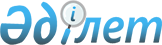 О Республиканском издательстве юридической литературы "Жетi жаргы" Министерства юстиции Республики Казахстан
					
			Утративший силу
			
			
		
					Постановление Правительства Республики Казахстан от 19 ноября 1996 г. N 1403. Утратило силу - постановлением Правительства РК от 29 декабря 1998 г. N 1348 ~P981348.



        В целях оперативного обеспечения юридической литературой
Правительство Республики Казахстан постановляет:




          1. Включить в Перечень республиканских государственных
предприятий, утвержденный постановлением Правительства Республики
Казахстан от 25 июня 1996 г. N 790  
 P960790_ 
  "О Перечне
республиканских государственных предприятий" (САПП Республики
Казахстан, 1996 г., N 29, ст. 256) Республиканское издательство
юридической литературы "Жетi жаргы" Министерства юстиции Республики
Казахстан.




          2. Разрешить Республиканскому издательству юридической
литературы "Жетi жаргы" Министерства юстиции Республики Казахстан
создать два дочерних государственных предприятия и утвердить их
уставы в установленном порядке.




          3. Уполномочить Министерство юстиции Республики Казахстан
органом государственного управления Республиканского издательства
юридической литературы "Жетi жаргы", осуществляющим по отношению к
издательству функции субъекта права государственной собственности.




          4. Министерству юстиции Республики Казахстан в установленном
порядке привести устав Республиканского издательства юридической
литературы "Жетi жаргы" в соответствие с законодательством
Республики Казахстан и зарегистрировать его.





     Премьер-Министр
   Республики Казахстан


					© 2012. РГП на ПХВ «Институт законодательства и правовой информации Республики Казахстан» Министерства юстиции Республики Казахстан
				